Interessenbekundung ehrenamtliche Bürgerprojekte Ort, Datum	                              Name (rechtsverbindliche Unterschrift)	                Funktion beim Träger des VorhabensAngaben zum Antragsteller (m/w/d)Angaben zum Antragsteller (m/w/d)Gruppe
(Name eines Vereins o.ä., 
alternativ: Kurzbeschreibung der Gruppe)Name/ Ansprechpartner:inAnschrift
(Straße, Hausnr.,
PLZ, Ort)E-MailTelefonMobilAllgemeine AngabenAllgemeine AngabenTitel des BürgerprojektsDurchführungszeitraum(abzuschließen bis 15.09.2023)von bis Mit dem Bürgerprojekt wurde noch nicht begonnen: jaBeschreibung des Bürgerprojekts
gern können Sie auch Fotos o.ä. in der Anlage aufnehmenWer sind Sie und wofür möchten Sie Geld?KostenKostenAufstellung der SachkostenAufstellung der SachkostenWofür Geld benötigt wird:voraussichtliche Kosten [€]Die Gesamtausgaben des Bürgerprojekts belaufen sich 
voraussichtlich auf:_______ €BankverbindungBankverbindungName des Geldinstituts SitzIBAN   DE BIC  Kontoinhaber:in (Name, Vorname) Name des Geldinstituts SitzIBAN   DE BIC  Kontoinhaber:in (Name, Vorname) Erklärungen des Antragstellers (m/w/d)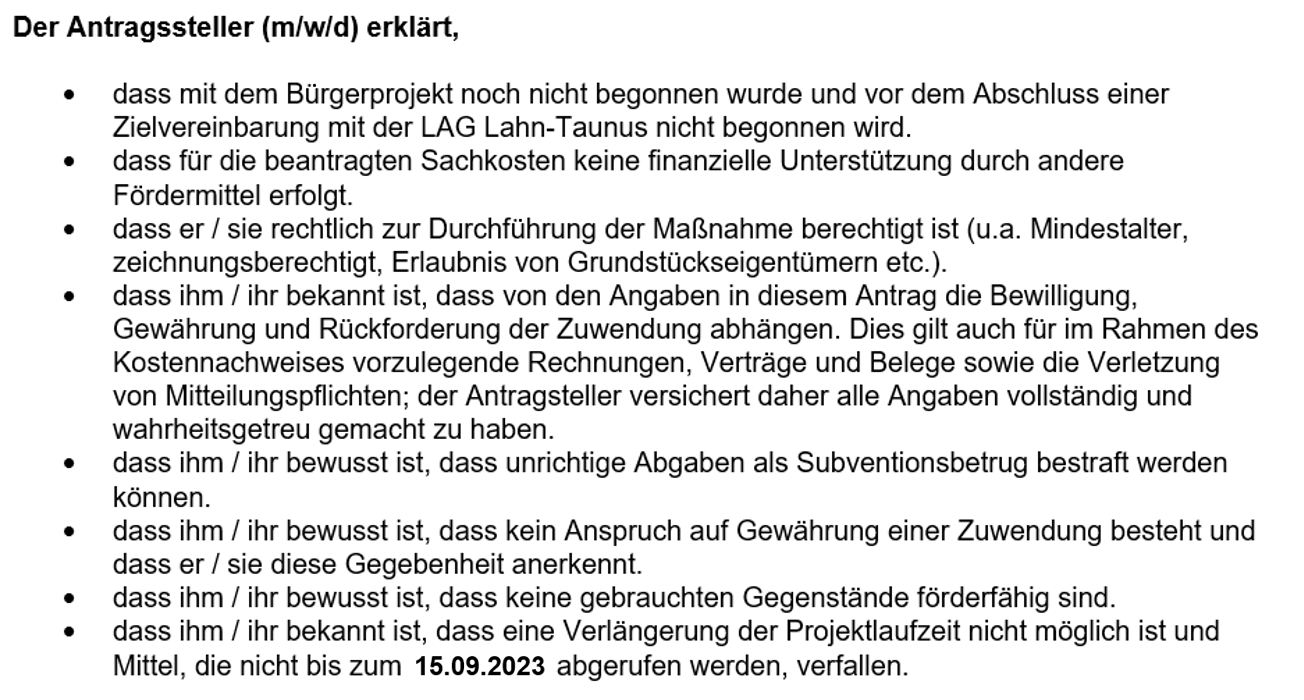 